Контактная информация:МБУ ДО «Центр Орбита»г. Королёвул. Исаева д.2/30Тел.8 (495)511-45-14e-mail: mboudod__cvr@mail.ruсайт:  http://cvr-korolev.jimdo.comДиректор:  Татьяна Павловна Задружная МБУ ДПО «УЧЕБНО  МЕТОДИЧЕСКИЙ ОБРАЗОВАТЕЛЬНЫЙ ЦЕНТР»МУНИЦИПАЛЬНОЕ БЮДЖЕТНОЕ УЧРЕЖДЕНИЕ ДОПОЛНИТЕЛЬНОГО ОБРАЗОВАНИЯ«ЦЕНТР ОРБИТА»ГОРОДСКОЙ СЕМИНАР« ПЛАНИРОВАНИЕ ОБРАЗОВАТЕЛЬНЫХ РЕЗУЛЬТАТОВ В РАБОТЕ С ДЕТЬМИ ОВЗ »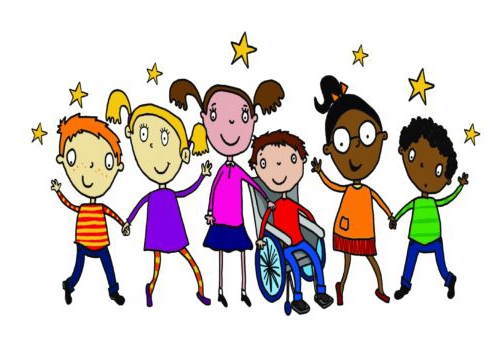 25.11.2016г.г.о. Королёв М.О.Место проведения: МБУ ДО «ЦЕНТР ОРБИТА»ул. Исаева д.2/30Время проведения: 11.00  - 12.30 ч.Начало регистрации:  10.30 ч.ВРЕМЯТЕМА ВЫСТУПЛЕНИЯФИО, ДОЛЖНОСТЬ ВЫСТУПАЮЩЕГО11.00 -11.15Открытие семинара Приветственное словоМетодист МБУ ДПО «УМОЦ», к.п.н. Л.В.ЛюбезноваДиректор МБУ ДО «Центр Орбита» Т.П. Задружная11.15 -11.25Роль планирования образовательной деятельности в работе с детьми с ОВЗ в учреждении дополнительного образования Руководитель структурного подразделения, педагог-психолог  МБУ ДО «Центр Орбита»О.И. Иваницкая 11.25 -11.35Планирование познавательно- коммуникативных результатов обучения  детей с расстройством аутистического спектра (РАС) в МБУ ДО «Центр Орбита»Руководитель структурного подразделения, педагог-психолог МБУ ДО «Центр Орбита»Т.В. Лепехина11.35- 11.45Результаты привлечения детей с ОВЗ к различным видам творческой деятельности Педагог-психолог МБУ ДОЦРТДиЮТ.Б. Богданова11.45 -11.55Планирование и реализация технологий музыкального воспитания при формировании музыкального образа в работе с альтернативно одаренными детьмиУчитель музыки МКОУ Школа-интернат для обучающихся с ОВЗН.Р. Субаева11.55- 12.05Планирование творческих результатов в работе с детьми с ОДА: из опыта работы по программе «Мир, в котором мы живем» Педагог дополнительного образования МБУ ДО «Центр Орбита»И.Е. Осадчая12.05-12.15 Планирование развития социально- коммуникативных навыков лиц с нарушенным развитием: опыт интеграционного взаимодействия  МБУ ДО «Центр Орбита» и спортивной адаптивной школы «Наш Мир» Педагог –организатор МБУ ДО «Центр Орбита»М.Г. Ширкина12.15.-12.30Подведение итогов семинараИнформационно-методическое сопровождение:Л.В. Любезнова – к.п.н., методист МБУ ДПО «Учебно-методический образовательный центр»Организационно-методическое сопровождение:Т.П. Задружная  - директор МБУ ДО «Центр Орбита»Е.Н. Даленко  - заместитель директора по УВР МБУ ДО  «Центр Орбита»О.И. Иваницкая - руководитель структурного подразделения МБУ ДО  «Центр Орбита»